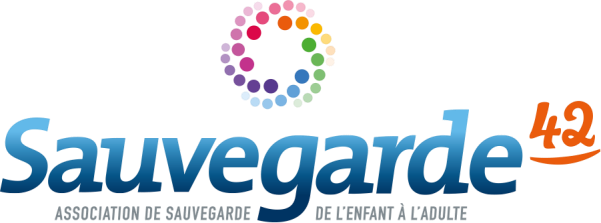 31 mai 2024Offre d’emploi CDD (H/F)Réf : PPSHD PS Gier / 2024-05-31Pôle Placements Spécifiques et Hébergements Diversifiés Service Prévention SpécialiséeRecherche :1 travailleur social (H/F)CDD à temps plein jusqu’au 12/07/24 renouvelablePostes à pourvoir dès à présentMissions :Sous la responsabilité du Chef de service éducatif au sein d’une équipe dedirection, le travailleur social :Assure l’accompagnement éducatif individuel et collectif d’adolescentsPropose, organise et encadre des actions collectives (séjours éducatifs, chantiers éducatifs, etc.)Va à la rencontre des usagers et propose une relation éducative à partir d’uneprésence sociale sur le territoireRend compte de ses accompagnements et de ses actions collectives lors des réunions institutionnelles internesParticipe à des groupes de travail, de réflexion, de formation, en lien avec l'évolution des pratiques professionnelles de notre secteur.www.sauvegarde42.frProfil :Formation Educateur Spécialisé, DEFA, DEME, BPJEPSExpérience en Prévention spécialisée ou dans des domaines d’intervention endirection de la Jeunesse et des TerritoiresConnaissance des dispositifs de protection de l'enfance, de prévention de ladélinquance, d’animation et des autres législations en vigueurQualités rédactionnelles et d'organisationConnaissance des outils du Pack OfficePermis B exigéTravail en équipe pluridisciplinaireTravail en partenariatConditions du poste :Poste situé secteur Gier SudCDD à temps pleinSalaire indexé à la CCN du 15/03/1966Prise de poste : dès que possibleCandidatures :Merci d’adresser votre candidature - CV et lettre de motivation – par mail jusqu’au 9 juin 2024 en précisant le numéro de l’offre : PPSHD PS Gier / 2024-05-31Contact : drh-recrutement@sauvegarde42.fr